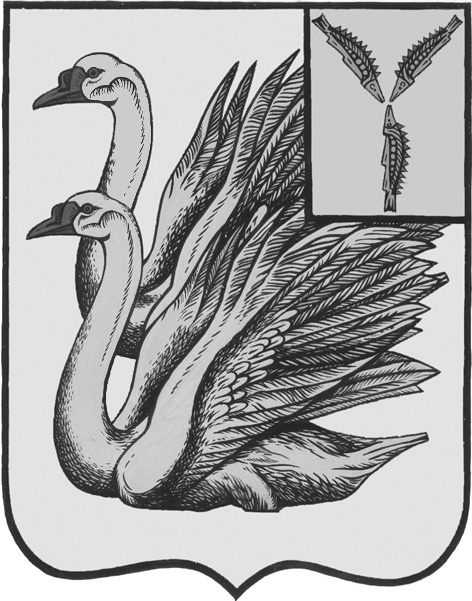 АДМИНИСТРАЦИЯ КАЛИНИНСКОГО МУНИЦИПАЛЬНОГО РАЙОНА САРАТОВСКОЙ ОБЛАСТИП О С Т А Н О В Л Е Н И Еот 15 декабря 2022 года № 1745г. КалининскОб утверждении отчета об исполнениибюджета муниципального образованиягород Калининск Калининского муниципального района Саратовской области за 9 месяцев 2022 годаВ соответствии с п. 5 ст. 264.2 Бюджетного кодекса Российской Федерации, во исполнение Решения Совета депутатов муниципального образования город Калининск Калининского муниципального района от 10.11.2016 года № 30-158 «Об утверждении Положения «О бюджетном процессе в муниципальном образовании город Калининск Калининского муниципального района Саратовской области» (с изменениями от 05.07.2018 года № 47-225, от 31.01.2019 года № 6-23, от 26.07.2019 года № 9-40, от 18.10.2019 года № 10-50, от 14.10.2020 года № 22-103, от 25.08.2021 года № 31-131), руководствуясь Уставом Калининского муниципального района Саратовской области, ПОСТАНОВЛЯЕТ:1. Утвердить отчет об исполнении бюджета муниципального образования город Калининск Калининского муниципального района Саратовской области за 9 месяцев 2022 года согласно приложению. 2. Начальнику управления по вопросам культуры, информации и общественных отношений администрации муниципального района Тарановой Н.Г. разместить настоящее постановление на официальном сайте администрации Калининского муниципального района Саратовской области в сети «Интернет».3. Настоящее постановление вступает в силу с момента его подписания и подлежит официальному опубликованию.4. Контроль за исполнением настоящего постановления возложить на начальника управления финансов администрации муниципального района Ильяшенко Е.В.Глава муниципального района                                                          В.Г. ЛазаревИсп.: Коробкина К.М.